Пояснительная записка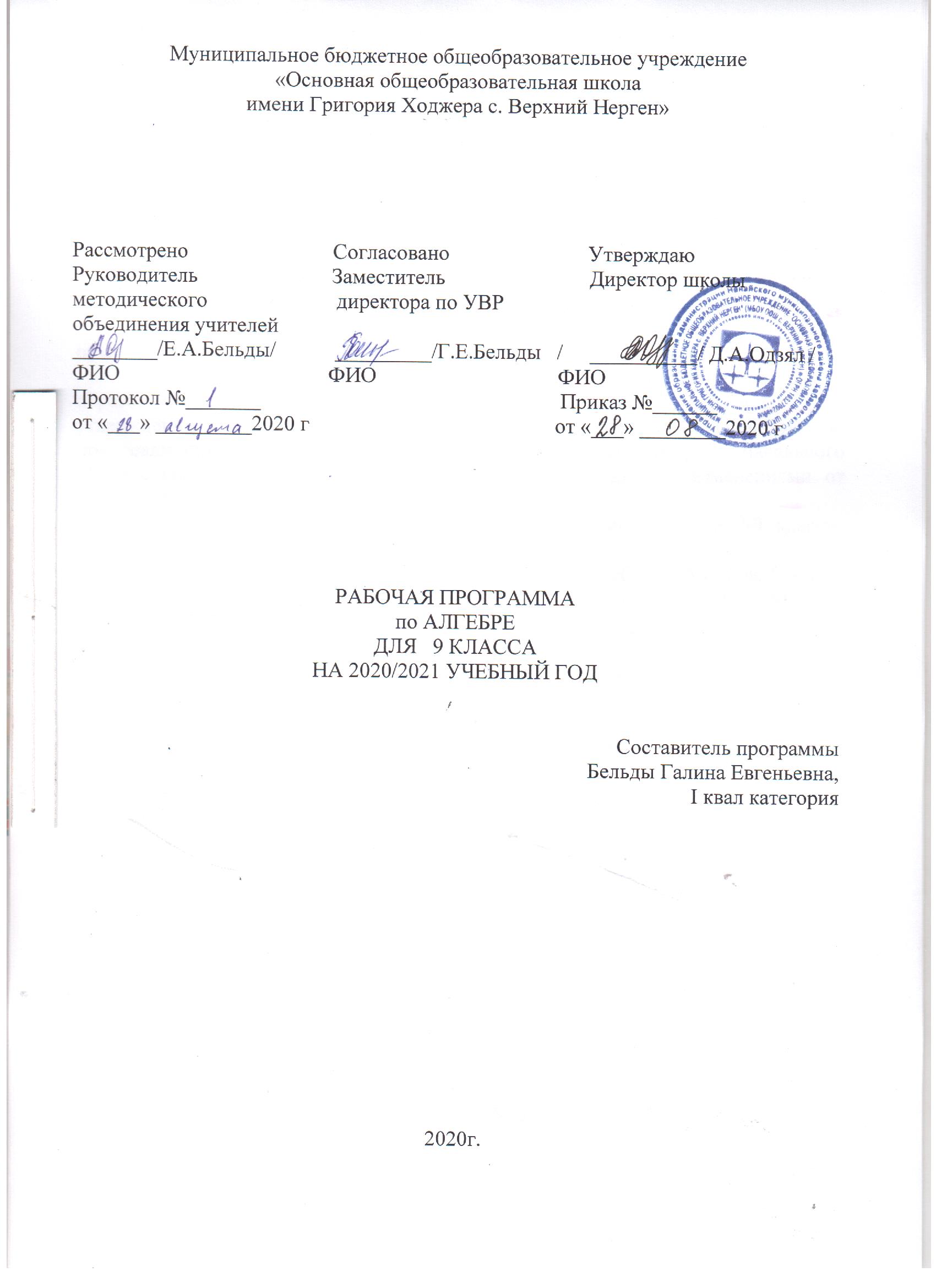 Рабочая программа по алгебре для 9 класса составлена на основе Федерального государственного образовательного стандарта (ФГОС) и Требований к результатам основного общего образования, представленных в ФГОС. В Программе предусмотрены развитие всех обозначенных в ФГОС основных видов деятельности учеников и выполнение целей и задач, поставленных ФГОС. Программа разработана на основе следующих нормативных документов и методических материалов: - Федеральный государственный образовательный стандарт основного общего образования, утвержденный приказом Министерства образования и науки Российской Федерации от «17» декабря 2010 г. № 1897; - Федеральный закон об образовании в Российской Федерации № 273-ФЗ от 29.12.2012; - Федеральный перечень учебников, утверждён приказом Министерства образования и науки Российской Федерации от 31 марта 2014 г. № 253 «Об утверждении федерального перечня учебников, рекомендованных к использованию при реализации имеющих аккредитацию образовательных программ начального общего, основного общего, среднего общего образования» с изменениями от 08.06.2015 г.; - Программы общеобразовательных учреждений. Алгебра 7-9 классы. Составитель: Бурмистрова Т.А., М.: Просвещение, 2018 г.Программа ориентирована на использование учебника Алгебра. 9 класс: Учеб.для общеобразовательных учреждений /Г. В. Дорофеев, С. Б. Суворова, Е. А, Бунимович и др.; под ред. Г. В. Дорофеев  – М.: Просвещение, 2019.Рабочая программа выполняет две основные функции:Информационно-методическая функция позволяет всем участникам образовательного процесса получить представление о целях, содержании, общей стратегии обучения, воспитания и развития, учащихся средствами данного учебного предмета.Организационно-планирующая функция предусматривает выделение этапов обучения, структурирование учебного материала, определение его количественных и качественных характеристик на каждом из этапов, в том числе для содержательного наполнения промежуточной аттестации учащихся.Изучение математики на ступени основного общего образования    направлено на достижение следующих целей:овладение системой математических знаний и умений, необходимых для применения в практической деятельности, изучения смежных дисциплин, продолжения образования;формирование качеств личности, необходимых человеку для полноценной жизни в современном обществе: ясность и точность мысли, критичность мышления, интуиция, логическое мышление, элементы алгоритмической культуры, пространственных представлений, способность к преодолению трудностей;формирование представлений об идеях и методах математики как универсального языка науки и техники, средства моделирования явлений и процессов;воспитание культуры личности, отношения к математике как к части общечеловеческой культуры, понимание значимости математики для научно-технического прогресса.Задачи учебного предметаВ рамках основных содержательных линий в курсе алгебры 7-9 кл. решаются                      следующие задачи: систематизация сведений о числах; изучение новых видов числовых выражений и формул; совершенствование практических навыков и вычислительной культуры; приобретение практических навыков, необходимых для повседневной жизни; формирование математического аппарата для решения задач из математики, смежных предметов, окружающей реальности; развитие алгоритмического мышления, необходимого, в частности, для освоения курса информатики; овладение навыками дедуктивных рассуждений;     развитие воображения, способностей к математическому творчеству;получение школьниками конкретных знаний о функциях как важнейшей математической модели для описания и исследования разнообразных процессов (равномерных, равноускоренных, экспоненциальных, периодических и др.), для формирования у учащихся представлений о роли математики в развитии цивилизации и культуры;формирование функциональной грамотности — умений воспринимать и анализировать информацию, представленную в различных формах, понимать вероятностный характер многих реальных зависимостей, производить простейшие вероятностные расчеты в простейших прикладных задачах.Общая характеристика курсаПрактическая направленность курса в достижении обучающимися планируемых личностных, метапредметных и предметных результатов.Изучение математики в основной школе дает возможность учащимся достичь следующих результатов развития:в личностном направлении:уметь ясно, точно, грамотно излагать свои мысли в устной и письменной речи, понимать смысл поставленной задачи, выстраивать аргументацию, приводить примеры и контр примеры;уметь распознавать логически некорректные высказывания, отличать гипотезу от факта, вырабатывать критичность мышления;представлять математическую науку как сферу человеческой деятельности, представлять этапы её развития и значимость для развития цивилизации; вырабатывать креативность мышления, инициативу, находчивость, активность при решении математических задач;уметь контролировать процесс и результат учебной математической деятельности;вырабатывать способность к эмоциональному восприятию математических объектов, задач, решений, рассуждений. в метапредметном направлении:иметь первоначальное представление об идеях и методах математики как об универсальном языке науки и техники, о средствах моделирования явлений и процессов;уметь видеть математическую задачу в контексте проблемной ситуации в других дисциплинах, в окружающей жизни;уметь выдвигать гипотезы при решении учебных задач и понимать необходимость их проверки;уметь применять индуктивные и дедуктивные способы рассуждений, видеть различные стратегии решения задач;понимать сущность алгоритмических предписаний и уметь действовать в соответствии с предложенным алгоритмом;уметь самостоятельно ставить цели, выбирать и создавать алгоритм для решения учебных математических проблем;уметь планировать и осуществлять деятельность, направленную на решение задач исследовательского характера.в предметном направлении:овладеть базовыми понятиями по основным разделам содержания; представлениями об основных изучаемых понятиях как важнейших математических моделях, позволяющих описывать и изучать реальные процессы и явления;уметь работать с математическим текстом, точно и грамотно выражать свои мысли в устной и письменной речи с применением математической терминологии и символики;развить представление о числе, овладеть навыками устных, письменных, инструментальных вычислений.Ценностные ориентиры содержания курсаМатематическое образование играет важную роль, как в практической, так и в духовной жизни общества. Практическая сторона математического образования связана с формированием способов деятельности, духовная - с интеллектуальным развитием человека, формированием характера и общей культуры.Практическая полезность математики обусловлена тем, что ее предметом являются фундаментальные структуры реального мира: пространственные формы и количественные отношения – от простейших, усваиваемых в непосредственном опыте, до достаточно сложных, необходимых для развития научных и технологических идей. Без конкретных математических знаний затруднено понимание принципов устройства и использование современной техники, восприятие и интерпретация разнообразной социальной, экономической, политической информации, малоэффективна повседневная практическая деятельность. Каждому человеку в своей жизни приходится выполнять достаточно сложные расчеты, находить в справочниках нужные формулы и применять их, владеть практическими приемами геометрических измерений и построений, читать информацию, представленную в виде таблиц, диаграмм, графиков, понимать вероятностный характер случайных событий, составлять несложные алгоритмы и др.В школе математика служит опорным предметом для изучения смежных дисциплин.Обучение математике дает возможность развивать у учащихся точную, экономную, и информационную речь, умение отбирать наиболее подходящие языковые (в частности, символические, графические) средства.Математическое образование вносит свой вклад в формирование общей культуры человека. Необходимым компонентом общей культуры в современном толковании является общее знакомство с методами познания действительности, представление о предмете и методе математики, его отличия от методов естественных и гуманитарных наук, об особенностях применения математики для решения научных и прикладных задач.Изучение математики способствует эстетическому воспитанию человека, пониманию красоты и изящества математических рассуждений, восприятию геометрических форм, усвоению идеи симметрии.История развития математического знания дает возможность пополнить запас историко-научных знаний школьников, сформировать у них представления о математике как части общечеловеческой культуры. Знакомство с основными историческими вехами возникновения и развития математической науки, с историей великих открытий, именами людей, творивших науку, должно войти в интеллектуальный багаж каждого культурного человека.Место предмета в базисном учебном планеСогласно федеральному базисному учебному плану для общеобразовательных учреждений Российской Федерации на изучение алгебры в 9 классе основной школы отводится 102 ч из расчета 3 ч в неделю. Но с учетом календарного графика на 2020-2021 учебный год, учебным планом и государственными праздниками количество часов уменьшено до 99 часов. Контрольных работ – 6, из них 1 административная.Планируемые результаты освоения учебного предмета, курсаЛичностные результаты:сформированность ответственного отношения к учению, готовности и способности обучающихся к саморазвитию на основе мотивации к обучению и познанию, выбору дальнейшего образования на базе ориентировки в мире профессий и профессиональны предпочтений, осознанному построению индивидуальной образовательной траектории с учётом устойчивых познавательных интересов;сформированность компонентов целостного мировоззрения, соответствующего современному уровню развития науки и общественной практики;осознанный выбор и построение дальнейшей индивидуальной траектории образования на базе ориентировки в мире профессий и профессиональных предпочтений с учётом устойчивых познавательных интересов, а также на основе формирования уважительного отношения к труду, развитие опыта участия в социально значимом труде;умение контролировать процесс и результат учебной и математической деятельности;критичность мышления, инициатива, находчивость, активность при решении математических задач.Метапредметные результатыМежпредметные понятия:овладение обучающимися основами читательской компетенции:овладеют чтением как средством осуществления своих дальнейших планов: продолжения образования и самообразования, осознанного планирования своего актуального и перспективного круга чтения, в том числе досугового, подготовки к трудовой и социальной деятельности;формирование потребности в систематическом чтении как средстве познания мира и себя в этом мире, гармонизации отношений человека и общества, создании образа «потребного будущего».приобретение навыков работы с информацией:систематизировать, сопоставлять, анализировать, обобщать и интерпретировать информацию, содержащуюся в готовых информационных объектах;выделять главную и избыточную информацию, выполнять смысловое свертывание выделенных фактов, мыслей; представлять информацию в сжатой словесной форме (в виде плана или тезисов) и в наглядно-символической форме (в виде таблиц, графических схем и диаграмм, карт понятий — концептуальных диаграмм, опорных конспектов);заполнять и дополнять таблицы, схемы, диаграммы, тексты.участие  в проектной деятельностиумение самостоятельно определять цели своего обучения, ставить и формулировать для себя новые задачи в учёбе, развивать мотивы и интересы своей познавательной деятельности;умение соотносить свои действия с планируемыми результатами, осуществлять контроль своей деятельности в процессе достижения результата, определять способы действий в рамках предложенных условий и требований, корректировать свои действия в соответствии с изменяющейся ситуацией;умение определять понятия, создавать обобщения, устанавливать аналогии, классифицировать, самостоятельно выбирать основания и критерии для классификации;умение устанавливать причинно-следственные связи, строить логическое рассуждение, умозаключение (индуктивное, дедуктивное и по аналогии) и делать выводы;развитие компетентности в области использования информационно-коммуникационных технологий;первоначальные представления об идеях и о методах математики как об универсальном языке науки и техники, о средстве моделирования явлений и процессов;умение видеть математическую задачу в контексте проблемной ситуации в других дисциплинах, в окружающей жизни;умение находить в различных источниках информацию, необходимую для решения математических задач, и представлять её в понятной форме, принимать решение в условиях неполной или избыточной, точной или вероятностной информации;умение понимать и использовать математические средства наглядности (графики, таблицы, схемы и др.) для иллюстрации, интерпретации, аргументации;умение выдвигать гипотезы при решении задачи, понимать необходимость их проверки;понимание сущности алгоритмических предписаний и умение действовать в соответствии с предложенным алгоритмом.Предметные результаты:осознание значения математики для повседневной жизни человека;представление о математической науке как сфере математической деятельности, об этапах её развития, о её значимости для развития цивилизации;развитие умений работать с учебным математическим текстом (анализировать, извлекать необходимую информацию), точно и грамотно выражать свои мысли с применением математической терминологии и символики, проводить классификации, логические обоснования;владение базовым понятийным аппаратом по основным разделам содержания;систематические знания о функциях и их свойствах;практически значимые математические умения и навыки, их применение к решению математических и нематематических задач предполагающее умения:выполнять вычисления с действительными числами;решать уравнения, неравенства, системы уравнений и неравенств;решать текстовые задачи арифметическим способом, с помощью составления и решения уравнений, систем уравнений и неравенств;использовать алгебраический язык для описания предметов окружающего мира и создания соответствующих математических моделей;проверять практические расчёты: вычисления с процентами, вычисления с числовыми последовательностями, вычисления статистических характеристик, выполнение приближённых вычислений;выполнять тождественные преобразования рациональных выражений;выполнять операции над множествами;исследовать функции и строить их графики;читать и использовать информацию, представленную в виде таблицы, диаграммы (столбчатой или круговой);решать простейшие комбинаторные задачи.Содержание курса алгебры 9 класса:НеравенстваДействительные числа как бесконечные десятичные дроби. Числовые неравенства и их свойства. Доказательство числовых и алгебраических неравенств. Линейные неравенства с одной переменной и их системы. Точность приближения, относительная точность.Основная   цель — познакомить учащихся со свойствами числовых неравенств и их применением к решению задач (сравнение и оценка значений выражений, доказательство неравенств и др.); выработать умение решать линейные неравенства с одной переменной и их системы.Изучение темы начинается с обобщения и систематизации знаний о действительных числах, повторения известных учащимся терминов: натуральные, целые, рациональные, действительные числа — и рассмотрения отношений между соответствующими числовыми множествами.  Свойства числовых неравенств иллюстрируются геометрически и подтверждаются числовыми примерами. Рассмотрение вопроса о решении линейных неравенств с одной переменной сопровождается введением понятий равносильных уравнений и неравенств, формулируются свойства равносильности уравнений и неравенств. Приобретенные учащимися умения получают развитие при решении систем линейных неравенств с одной переменной. Рассматривается вопрос о доказательстве неравенств. Учащиеся знакомятся с некоторыми приемами доказательства неравенств; система упражнений содержит значительное число заданий на применение аппарата неравенств.Квадратичная функцияФункция у = ах2 + bх + с и ее график. Свойства квадратичной функции: возрастание и убывание, сохранение знака на промежутке, наибольшее (наименьшее) значение. Решение неравенств второй степени с одной переменной.Основная   цель — познакомить учащихся с квадратичной функцией как с математической моделью, описывающей многие зависимости между реальными величинами; научить строить график квадратичной функции и читать по графику ее свойств сформировать умение использовать графические представлен для решения квадратных неравенств.Изучение темы начинается с общего знакомства с функцией у =ах2 + bх + с; рассматриваются готовые графики квадратичных функций и анализируются их особенности (наличие оси симметрии, вершины, направление ветвей, расположение по отношению к оси х), при этом активизируются общие сведения о функциях, известные учащимся из курса 8 класса; учащиеся учатся строить параболу по точкам с опорой на ее симметрию. Далее следует более детальное изучение свойств квадратичной функции, особенностей ее графика и приемов его построения. В связи с этим рассматривается перенос вдоль осей координат произвольных графиков. Центральным моментом темы является доказательство того, что график любой квадратичной функции у = ах2 + bх + с может быть получен с помощью сдвигов вдоль координатных осей параболы у = ах2. Теперь учащиеся по коэффициентам квадратного трехчлена ах2 + bх+ с могут представить общий вид соответствующей параболы и вычислить координаты ее вершины. В системе упражнений значительное место должно отводиться задачам прикладного характера, которые решаются с опорой на графические представления. Уравнения и системы уравненийРациональные выражения. Допустимые значения переменных, входящих в алгебраические выражения. Тождество, доказательство тождеств. Решение целых и дробных уравнений с одной переменной. Примеры решения нелинейных систем уравнений с двумя переменными. Решение текстовых задач. Графическая интерпретация решения уравнений и систем уравнений.Основная   цель — систематизировать сведения о рациональных выражениях и уравнениях; познакомить учащихся с некоторыми приемами решения уравнений высших степеней, обучить решению дробных уравнений, развить умение решать системы нелинейных уравнений с двумя переменными, а также текстовые задачи; познакомить с применением графиков для исследования и решения систем уравнений с двумя переменными и уравнений с одной переменной.В данной теме систематизируются, обобщаются и развиваются теоретические представления и практические умения учащихся, связанные с рациональными выражениями, уравнениями, системами уравнений. Уточняется известное из курса 7 класса понятие тождественного равенства двух рациональных выражений; его содержание раскрывается с двух позиций — алгебраической и функциональной. Вводится понятие тождества, обсуждаются приемы доказательства тождеств.Значительное место в теме отводится решению уравнений с одной переменной. Систематизируются и углубляют знания, учащихся о целых уравнениях, основное внимание уделяется решению уравнений третьей и четвертой степени уже знакомыми учащимся приемами — разложением на множители и введением новой переменной.   Продолжается решение систем уравнений, в том числе рассматриваются системы, в которых одно уравнение первой, а другое — второй степени, и примеры более сложных систем.В заключение проводится графическое исследование уравнений с одной переменной. Вообще графическая интерпретация алгебраических выражений, уравнений и систем должна широко использоваться при изложении материала всей темы.Арифметическая и геометрическая прогрессииАрифметическая и геометрическая прогрессии. Формулы n – го члена и суммы n членов арифметической и геометрической прогрессий. Простые и сложные проценты.Основная цель — расширить представления, учащихся о числовых последовательностях; изучить свойства арифметической и геометрической прогрессий; развить умение решать задачи на проценты.В данной теме вводятся необходимые термины и символика, в результате чего создается содержательная основа для осознанного изучения числовых последовательностей, которые неоднократно встречались в предыдущих темах курса.  Введение понятий арифметической и геометрической прогрессий следует осуществлять на основе рассмотрения примеров из реальной жизни. На конкретных: примерах вводятся понятия простых и сложных процентов, которые позволяют рассмотреть большое число практико-ориентированных задач.Статистические исследованияГенеральная совокупность и выборка. Ранжирование данных. Полигон частот. Интервальный ряд. Гистограмма. Выборочная дисперсия, среднее квадратичное отклонение.Основная цель — сформировать представление о статистических исследованиях, обработке данных и интерпретации результатов.В данной теме представлен завершающий фрагмент вероятностно-статистической линии курса. В ней рассматриваются доступные учащимся примеры комплексных статистических исследований, в которых используются полученные ранее знания о случайных экспериментах, способах представления данных и статистических характеристиках. ЛитератураДорофеев Г. В. Алгебра, 9 кл.: учебник для общеобразовательных организаций / Г. В. Дорофеев, С. Б. Суворова, Е. А. Бунимович и др. — М.: Просвещение, 2019.Минаева С. С. Алгебра, 9 кл.: рабочая тетрадь. В 2 ч. / С. С. Минаева, Л. О. Рослова. — М.: Просвещение, 2017.Евстафьева Л. П. Алгебра, 9 кл.: дидактические материалы /Л. П. Евстафьева, А. П. Карп. — М.: Просвещение, 2017Кузнецова Л. В. Алгебра, 9 кл.: тематические тесты / Л. В. Кузнецова, С. С. Минаева, Л. О. Рослова и др. — М.: Просвещение, 2017.Кузнецова Л. В. Алгебра, 7—9 кл.: контрольные работы / Л. В. Кузнецова, С. С. Минаева, Л. О. Рослова. — М.: Просвещение, 2017.Суворова С. Б. Алгебра, 9 кл.: методические рекомендации / С. Б. Суворова, Е. А. Бунимович, Л. В. Кузнецова и др. — М.: Просвещение, 2017.Календарно-тематическое планированиеМуниципальное бюджетное общеобразовательное учреждение«Основная общеобразовательная школа имени Григория Ходжера с. Верхний Нерген»    СОГЛАСОВАНО                                                    Заместитель директора по УВР: ___________        _Г.Е.Бельды (подпись)                (расшифровка) _______________ 2020 г.КАЛЕНДАРНО-ТЕМАТИЧЕСКОЕПЛАНИРОВАНИЕпо геометрииКласс  9Учитель Бельды Г.Е.Количество часов:         Всего 67  часов;                  в неделю 2 часа.Планирование составлено на основе рабочей программы по геометрии для 9 класса, составитель Бельды Г.Е., утверждено протокол №1 от 01.09.20гТема Учащиеся научатсяУчащиеся получат возможность Неравенствапонимать терминологию и символику, связанные с отношением неравенства, свойства числовых неравенств;решать линейные неравенства с одной переменной и их системы; решать квадратные неравенства с опорой на графические представления.использовать в ходе решения задач элементарные представления, связанные с приближёнными значениями величин.освоить разнообразные приёмы доказательства неравенств;применять графические представления для исследования неравенств, систем неравенств, содержащих буквенные коэффициенты.применять аппарат неравенства для решения разнообразных математических задач, задач из смежных предметов и практики.понять, что числовые данные, которые используются для характеристики объектов окружающего мира, являются преимущественно приближёнными, что по записи приближённых значений, содержащихся в информационных источниках, можно судить о погрешности приближенияпонять, что погрешность результата вычислений должна быть соизмерима с погрешностью исходных данныхКвадратичная функцияпонимать и использовать функциональные понятия, язык (термины, символические обозначения);строить график квадратичной функции, исследовать ее свойства;понимать квадратичную функцию как важнейшую математическую модель для описания процессов и явлений окружающего мира, применять функциональный язык для описания и исследования зависимостей между физическими величинами.проводить исследования, связанные с изучением свойств функций, в том числе с использованием компьютера; на основе графиков изученных функций стоить более сложные графики (кусочно-заданные, с "выколотыми" точками и т. п.);использовать функциональные представления и свойства функций для решения математических задач из различных разделов курса.Уравнения и системы уравненийрешать основные виды рациональных уравнений с одной переменной, системы двух уравнений с двумя переменными;применять аналитический и графический языки для интерпретации понятий, связанных с понятием уравнения, для решения уравнений и систем уравнений;понимать уравнение как важнейшую математическую модель для описания и изучения разнообразных реальных ситуаций, решать текстовые задачи алгебраическим методом;проводить простейшие исследования уравнений и систем уравнений, в том числе с применением графических представлений (устанавливать, имеет ли уравнение или система уравнений решения, если имеет, то сколько и пр.)использовать широкий спектр специальных приемов решения уравнений и систем уравнений; уверенно применять аппарат уравнений и неравенств для решения разнообразных задач из математики, смежных предметов, реальной практикиАрифметическая и геометрическая прогрессиипонимать и использовать язык последовательностей (термины, символические обозначения);применять формулы, связанные с арифметической и геометрической прогрессиями, и аппарат, сформированный при изучении других разделов курса, к решению задач, в том числе с контекстом из реальной жизни.решать комбинированные задачи с применением формул n-го члена и суммы nпервых членов арифметической и геометрической прогрессий, применяя при этом аппарат уравнений и неравенств;понимать арифметическую и геометрическую прогрессии как функции натурального аргумента; связывать арифметическую прогрессию с линейным ростом, геометрическую - с экспоненциальным ростом.Статистика и вероятностьиспользовать простейшие способы представления и анализа статистических данных.находить относительную частоту и вероятность случайного события.решать комбинаторные задачи на нахождение числа объектов или комбинаций.приобрести первоначальный опыт организации сбора данных при проведении опроса общественного мнения, осуществлять их анализ, представлять результаты опроса в виде таблицы, диаграммы;научиться приводить содержательные примеры использования для описания данных.приобрести опыт проведения случайных экспериментов, в том числе с помощью компьютерного моделирования, интерпретации их результатов.научиться некоторым специальным приёмам решения комбинаторных задачПовторение сравнивать и упорядочивать рациональные числа;выполнять вычисления с рациональными числами, сочетая устные и письменные приемы вычислений, применение калькулятора;использовать понятия и умения, связанные с пропорциональностью величин, процентами в ходе решения математических задач и задач из смежных предметов, выполнять несложные практические расчетыприменять понятия, связанные с делимостью натуральных чисел;выполнять операции над множествами;решать задачи, содержащие буквенные данные, работать с формулами;оперировать понятиями "квадратный корень", применять его в вычислениях;выполнять преобразование выражений, содержащих степени с целыми показателями;выполнять тождественные преобразования рациональных выражений на основе правил действий над многочленами и алгебраическими дробями;выполнять разложение многочленов на множители; применять преобразования выражений для решения различных задач из математики, смежных предметов, из реальной практики. использовать начальные представления о множестве действительных чисел.развить представление о множествах;развить представление о числе и числовых системах от натуральных до действительных чисел; о роли вычислений в практике;научиться использовать приемы, рационализирующие вычисления, приобрести привычку контролировать вычисления, выбирая подходящий для ситуации способ.применять тождественные преобразования для решения задач из различных разделов курса.№ТемаКоличество часовКонтрольные работыПовторение материала 7-8 класса.21Неравенства.1912Квадратичная функция.2013Уравнения и системы уравнений.2424Арифметическая и геометрическая прогрессии.1515Статистика и вероятность.6Повторение. Решение задач по курсу алгебры 7-9131                                        Итого99ч6Основное содержание по темамХарактеристика основных видов деятельности ученика (на уровне учебных действий)Неравенства (19 ч)Неравенства (19 ч) Действительные числа. Общие свойства неравенств. Решение линейных неравенств. Решение систем линейных неравенств. Доказательство неравенств. Что означают слова «с точностью до …». Приводить примеры иррациональных чисел; распознавать рациональные и иррациональные числа; изображать числа точками координатной прямой. Находить десятичные приближения рациональных и иррациональных чисел; сравнивать и упорядочивать действительные числа. Описывать множество действительных чисел. Использовать в письменной математической речи обозначения и графические изображения числовых множеств, теоретико-множественную символику.Использовать разные формы записи приближённых значений; делать выводы о точности приближения по записи приближённого значения.Формулировать свойства числовых неравенств, иллюстрировать их на координатной прямой, доказывать алгебраически; применять свойства неравенств в ходе решения задач. Решать линейные неравенства, системы линейных неравенств с одной переменной. Доказывать неравенства, применяя приёмы, основанные на определении отношений «больше» и «меньше», свойствах неравенств, некоторых классических неравенствах.Знать понятие координатного луча, единичного отрезка и координаты точки. Уметь начертить координатный луч и отметить на нем заданные числа, назвать число, соответствующее данному штриху на координатном луче.Квадратичная функция (20 ч)Квадратичная функция (20 ч) Какую функцию называют квадратичной. График и свойства функции у=ах2. Сдвиг графика функции у=ах2 вдоль осей координат. График функции у=ах2 +bх+с. Квадратные неравенства. Распознавать квадратичную функцию, приводить примеры квадратичных зависимостей из реальной жизни, физики, геометрии. Выявлять путём наблюдений и обобщать особенности графика квадратичной функции. Строить и изображать схематически графики квадратичных функций; выявлять свойства квадратичных функций по их графикам. Строить более сложные графики на основе графиков всех изученных функций.Проводить разнообразные исследования, связанные с квадратичной функцией и её графиком.Выполнять знаково-символические действия с использованием функциональной символики; строить речевые конструкции с использованием функциональной терминологии.Решать квадратные неравенства, а также неравенства, сводящиеся к ним, путём несложных преобразований; решать системы неравенств, в которых одно неравенство или оба являются квадратными. Применять аппарат неравенств при решении различных задач.Уравнения и системы уравнений. (24ч)Уравнения и системы уравнений. (24ч) Рациональные выражения. Целые уравнения. Дробные уравнения. Системы уравнений с двумя переменными. Решение задач. Графическое исследование уравнений. Распознавать рациональные и иррациональные выражения, классифицировать рациональные выражения. Находить область определения рационального выражения; доказывать тождества. Давать графическую интерпретацию функциональных свойств выражений с одной переменной.Распознавать целые и дробные уравнения. Решать целые и дробные выражения, применяя различные приёмы. Строить графики уравнений с двумя переменными.Конструировать эквивалентные речевые высказывания с использованием алгебраического и геометрического языков. Решать системы двух уравнений с двумя переменными, используя широкий набор приёмов.Решать текстовые задачи алгебраическим способом: переходить от словесной формулировки условия задачи к алгебраической модели путём составления уравнения или системы уравнений; решать составленное уравнение (систему уравнений); интерпретировать результат. Использовать функционально-графические представления для решения и исследования уравнений и систем. Арифметическая и геометрическая прогрессии.  (15 ч) Арифметическая и геометрическая прогрессии.  (15 ч) Числовые последовательности. Арифметическая прогрессия. Сумма первых n членов арифметической прогрессии. Геометрическая прогрессия. Сумма первых nчленов геометрической прогрессии. Простые и сложные проценты. Сумма квадратов первых n натуральных чисел. Применять индексные обозначения, строить речевые высказывания с использованием терминологии, связанной с понятием последовательности.Вычислять члены последовательностей, заданных формулой n-го члена или рекуррентной формулой.Устанавливать закономерность в построении последовательности, если выписаны первые несколько её членов. Изображать члены последовательности точками на координатной плоскости.Распознавать арифметическую и геометрическую прогрессии при разных способах задания. Выводить на основе доказательных рассуждений формулы общего члена арифметической и геометрической прогрессий, суммы первыхn членов арифметической и геометрической прогрессий; решать задачи с использованием этих формул. Рассматривать примеры из реальной жизни, иллюстрирующие изменения в арифметической прогрессии, в геометрической прогрессии; изображать соответствующие зависимости графически.Решать задачи на сложные проценты, в том числе задачи из реальной практики (с использованием калькулятора)Статистика и вероятность. (6 ч)Статистика и вероятность. (6 ч)Выборочные исследования. Интервальный ряд. Гистограмма. Характеристики разброса. Статистическое оценивание и прогноз.Осуществлять поиск статистической информации, рассматривать реальную статистическую информацию, организовывать и анализировать её (ранжировать данные, строить интервальные ряды, строить диаграммы, полигоны частот, гистограммы; вычислять различные средние, а также характеристики разброса). Прогнозировать частоту повторения события на основе имеющихся статистических данных.Повторение.   (15 ч)Повторение.   (15 ч)№ пункта№ урокаТема урокаКол-во часовПланируемые результатыПланируемые результатыПланируемые результаты№ пункта№ урокаТема урокаКол-во часовпредметныеметапредметныеличностные1-2Повторение2Знать формулы сокращенного умножения, правила преобразования дробно-рациональных, степенных выражений.Уметь строить и читать графики изученных функций. Коммуникативные:  организовывать и планировать учебное сотрудничество с учителем и одноклассниками.Регулятивные: находить и формулировать учебную проблему, составлять план выполнения работы.Познавательные: выбирать наиболее эффективные способы решения образовательных задач.Формирование навыков самоанализа и самоконтроляНеравенстваНеравенстваНеравенства191.13Числовые множества3Знать: числовые множества и как они расположены на координатной прямойКоммуникативные: выслушивать мнение членов команды, не перебивая .Регулятивные: прогнозировать результат усвоения материала, определять промежуточные цели             Познавательные: осуществлять сравнение и классификацию по заданным критериям. Уметь анализировать объекты с выделением признаков.Формирование стартовой мотивации к изучению новогоФормирование навыков самоанализа и самоконтроля.1.14Действительные числа3Знать: числовые множества и как они расположены на координатной прямойКоммуникативные: выслушивать мнение членов команды, не перебивая .Регулятивные: прогнозировать результат усвоения материала, определять промежуточные цели             Познавательные: осуществлять сравнение и классификацию по заданным критериям. Уметь анализировать объекты с выделением признаков.Формирование стартовой мотивации к изучению новогоФормирование навыков самоанализа и самоконтроля.1.15Действительные числа на координатной прямой3Знать: числовые множества и как они расположены на координатной прямойКоммуникативные: выслушивать мнение членов команды, не перебивая .Регулятивные: прогнозировать результат усвоения материала, определять промежуточные цели             Познавательные: осуществлять сравнение и классификацию по заданным критериям. Уметь анализировать объекты с выделением признаков.Формирование стартовой мотивации к изучению новогоФормирование навыков самоанализа и самоконтроля.1.26Общие свойства неравенств2Знать: общие свойства неравенствУметь: применять свойства неравенств при решении заданийКоммуникативные:  организовывать и планировать учебное сотрудничество с учителем и одноклассниками.Регулятивные: находить и формулировать учебную проблему, составлять план выполнения работы.Познавательные: выбирать наиболее эффективные способы решения образовательных задач.Формирование навыков самоанализа и самоконтроля.1.27Практическое применение свойств неравенств. Оценка выражений.2Знать: общие свойства неравенствУметь: применять свойства неравенств при решении заданийКоммуникативные:  организовывать и планировать учебное сотрудничество с учителем и одноклассниками.Регулятивные: находить и формулировать учебную проблему, составлять план выполнения работы.Познавательные: выбирать наиболее эффективные способы решения образовательных задач.Формирование навыков самоанализа и самоконтроля.1.38Линейные неравенства Числовые промежутки4Знать: определение и общий вид линейного неравенстваУметь: и решать линейное неравенство, решать задачи с неравенствамиКоммуникативные:  управлять своим поведением, уметь полно и точно выражать свои мысли.                                     Регулятивные:  сравнивать свой способ действий  с  заданным эталоном  для   внесения  коррективов.Познавательные:  ориентироваться на разнообразие способов решения заданий. Уметь осуществлять сравнение и классификацию по заданным критериям.Формирование устойчивой мотивации к изучению и закреплению   материала.1.39Решение линейных неравенств4Знать: определение и общий вид линейного неравенстваУметь: и решать линейное неравенство, решать задачи с неравенствамиКоммуникативные:  управлять своим поведением, уметь полно и точно выражать свои мысли.                                     Регулятивные:  сравнивать свой способ действий  с  заданным эталоном  для   внесения  коррективов.Познавательные:  ориентироваться на разнообразие способов решения заданий. Уметь осуществлять сравнение и классификацию по заданным критериям.Формирование устойчивой мотивации к изучению и закреплению   материала.1.310Решение задач с помощью линейных неравенств. Составление  неравенства по условию задачи.4Знать: определение и общий вид линейного неравенстваУметь: и решать линейное неравенство, решать задачи с неравенствамиКоммуникативные:  управлять своим поведением, уметь полно и точно выражать свои мысли.                                     Регулятивные:  сравнивать свой способ действий  с  заданным эталоном  для   внесения  коррективов.Познавательные:  ориентироваться на разнообразие способов решения заданий. Уметь осуществлять сравнение и классификацию по заданным критериям.Формирование устойчивой мотивации к изучению и закреплению   материала.1.311Решение задач с помощью линейных неравенств4Знать: определение и общий вид линейного неравенстваУметь: и решать линейное неравенство, решать задачи с неравенствамиКоммуникативные:  управлять своим поведением, уметь полно и точно выражать свои мысли.                                     Регулятивные:  сравнивать свой способ действий  с  заданным эталоном  для   внесения  коррективов.Познавательные:  ориентироваться на разнообразие способов решения заданий. Уметь осуществлять сравнение и классификацию по заданным критериям.Формирование устойчивой мотивации к изучению и закреплению   материала.1.412Решение систем линейных неравенств3Знать: основные числовые промежутки, смысл понятия и вид двойного неравенстваУметь: различать числовые промежутки, решать системы линейных неравенств и задачи с линейными неравенствами и их системамиКоммуникативные:  управлять своим поведением, уметь полно и точно выражать свои мысли.                                     Регулятивные:  сравнивать свой способ действий  с  заданным эталоном  для   внесения  коррективов.Познавательные:  ориентироваться на разнообразие способов решения заданий. Уметь осуществлять сравнение и классификацию по заданным критериям.Формирование устойчивой мотивации к изучению и закреплению   материала.1.413Составление систем линейных   неравенств по условию задачи3Знать: основные числовые промежутки, смысл понятия и вид двойного неравенстваУметь: различать числовые промежутки, решать системы линейных неравенств и задачи с линейными неравенствами и их системамиКоммуникативные:  управлять своим поведением, уметь полно и точно выражать свои мысли.                                     Регулятивные:  сравнивать свой способ действий  с  заданным эталоном  для   внесения  коррективов.Познавательные:  ориентироваться на разнообразие способов решения заданий. Уметь осуществлять сравнение и классификацию по заданным критериям.Формирование устойчивой мотивации к изучению и закреплению   материала.1.414Решение задач с помощью систем линейных неравенств. 3Знать: основные числовые промежутки, смысл понятия и вид двойного неравенстваУметь: различать числовые промежутки, решать системы линейных неравенств и задачи с линейными неравенствами и их системамиКоммуникативные:  управлять своим поведением, уметь полно и точно выражать свои мысли.                                     Регулятивные:  сравнивать свой способ действий  с  заданным эталоном  для   внесения  коррективов.Познавательные:  ориентироваться на разнообразие способов решения заданий. Уметь осуществлять сравнение и классификацию по заданным критериям.Формирование устойчивой мотивации к изучению и закреплению   материала.1.515Доказательство линейных неравенств. Алгебраические приёмы3Знать: доказательства основных свойств неравенств,Уметь: доказывать свойства неравенств, сравнивать выражения и проводить доказательство верности/неверности неравенствКоммуникативные:  управлять своим поведением, уметь полно и точно выражать свои мысли.                                    Регулятивные:  сравнивать свой способ действий  с  заданным эталоном  для   внесения  коррективов.Познавательные:  ориентироваться на разнообразие способов решения заданий. Уметь осуществлять сравнение и классификацию по заданным критериям.Формирование устойчивой мотивации к изучению и закреплению   материала.1.516Доказательство линейных неравенств3Знать: доказательства основных свойств неравенств,Уметь: доказывать свойства неравенств, сравнивать выражения и проводить доказательство верности/неверности неравенствКоммуникативные:  управлять своим поведением, уметь полно и точно выражать свои мысли.                                    Регулятивные:  сравнивать свой способ действий  с  заданным эталоном  для   внесения  коррективов.Познавательные:  ориентироваться на разнообразие способов решения заданий. Уметь осуществлять сравнение и классификацию по заданным критериям.Формирование устойчивой мотивации к изучению и закреплению   материала.1.517Доказательство линейных неравенств с радикалами3Знать: доказательства основных свойств неравенств,Уметь: доказывать свойства неравенств, сравнивать выражения и проводить доказательство верности/неверности неравенствКоммуникативные:  управлять своим поведением, уметь полно и точно выражать свои мысли.                                    Регулятивные:  сравнивать свой способ действий  с  заданным эталоном  для   внесения  коррективов.Познавательные:  ориентироваться на разнообразие способов решения заданий. Уметь осуществлять сравнение и классификацию по заданным критериям.Формирование устойчивой мотивации к изучению и закреплению   материала.1.618Что означают слова «с точностью до…»2Знать: определение и способ нахождения относительной точности приближенияУметь: выполнять доказательство свойств неравенств и находить относительную точность приближения; применять полученные знания при выполнении заданий по теме «Неравенства»Коммуникативные:  управлять своим поведением, уметь полно и точно выражать свои мысли.                                     Регулятивные:  сравнивать свой способ действий  с  заданным эталоном  для   внесения  коррективов.Познавательные:  ориентироваться на разнообразие способов решения заданий. Уметь осуществлять сравнение и классификацию по заданным критериям.Формирование устойчивой мотивации к изучению и закреплению   материала.1.619Относительная точность2Знать: определение и способ нахождения относительной точности приближенияУметь: выполнять доказательство свойств неравенств и находить относительную точность приближения; применять полученные знания при выполнении заданий по теме «Неравенства»Коммуникативные:  управлять своим поведением, уметь полно и точно выражать свои мысли.                                     Регулятивные:  сравнивать свой способ действий  с  заданным эталоном  для   внесения  коррективов.Познавательные:  ориентироваться на разнообразие способов решения заданий. Уметь осуществлять сравнение и классификацию по заданным критериям.Формирование устойчивой мотивации к изучению и закреплению   материала.20Входная контрольная работа2Знать: определение и способ нахождения относительной точности приближенияУметь: выполнять доказательство свойств неравенств и находить относительную точность приближения; применять полученные знания при выполнении заданий по теме «Неравенства»Коммуникативные: регулировать собственную деятельность посредством письменной речиРегулятивные: оценивать достигнутый результатПознавательные: выбирать наиболее эффективные способы решения задачиФормирование навыка самоанализа и самоконтроля21Контрольная работа №1 «Неравенства»2Знать: определение и способ нахождения относительной точности приближенияУметь: выполнять доказательство свойств неравенств и находить относительную точность приближения; применять полученные знания при выполнении заданий по теме «Неравенства»Коммуникативные: регулировать собственную деятельность посредством письменной речиРегулятивные: оценивать достигнутый результатПознавательные: выбирать наиболее эффективные способы решения задачиФормирование навыка самоанализа и самоконтроля Квадратичная функция Квадратичная функция Квадратичная функция202.122Работа над ошибками. Определение квадратичной функции. 4Знать: определение и общий вид квадратичной функции, её график,  смысл понятия «нули функции» и как их находитьУметь: выделять квадратичную функцию среди других видов функций; читать, строить и исследовать график квадратичной функцииКоммуникативные: организовывать и планировать учебное сотрудничество с учителем и одноклассниками.Регулятивные: определять последовательность промежуточных целей с учетом конечного результата, составлять план последовательности действий.                          Познавательные: уметь осуществлять анализ объектов, самостоятельно искать и отбирать необходимую информацию.Формирование навыков анализа, сопоставления, сравнения2.123График квадратичной функции4Знать: определение и общий вид квадратичной функции, её график,  смысл понятия «нули функции» и как их находитьУметь: выделять квадратичную функцию среди других видов функций; читать, строить и исследовать график квадратичной функцииКоммуникативные: организовывать и планировать учебное сотрудничество с учителем и одноклассниками.Регулятивные: определять последовательность промежуточных целей с учетом конечного результата, составлять план последовательности действий.                          Познавательные: уметь осуществлять анализ объектов, самостоятельно искать и отбирать необходимую информацию.Формирование навыков анализа, сопоставления, сравнения2.124Исследование квадратичной функции. Нули функции, область определения4Знать: определение и общий вид квадратичной функции, её график,  смысл понятия «нули функции» и как их находитьУметь: выделять квадратичную функцию среди других видов функций; читать, строить и исследовать график квадратичной функцииКоммуникативные: организовывать и планировать учебное сотрудничество с учителем и одноклассниками.Регулятивные: определять последовательность промежуточных целей с учетом конечного результата, составлять план последовательности действий.                          Познавательные: уметь осуществлять анализ объектов, самостоятельно искать и отбирать необходимую информацию.Формирование навыков анализа, сопоставления, сравнения2.125Исследование квадратичной функции. Промежутки возрастания и убывания4Знать: определение и общий вид квадратичной функции, её график,  смысл понятия «нули функции» и как их находитьУметь: выделять квадратичную функцию среди других видов функций; читать, строить и исследовать график квадратичной функцииКоммуникативные: организовывать и планировать учебное сотрудничество с учителем и одноклассниками.Регулятивные: определять последовательность промежуточных целей с учетом конечного результата, составлять план последовательности действий.                          Познавательные: уметь осуществлять анализ объектов, самостоятельно искать и отбирать необходимую информацию.Формирование навыков анализа, сопоставления, сравнения2.226График функции у=ах22Знать: что представляет собой график функции у = ах2и как его строить; свойства этой функцииУметь: строить график данной функции и применять свойства этой функции при выполнении практических заданийКоммуникативные: воспринимать текст с учетом поставленной учебной задачи, находить в тексте информацию, необходимую для ее решения.Регулятивные: самостоятельно находить и формулировать учебную проблему, составлять план выполнения работы.Познавательные: выполнять учебные задачи, не имеющие однозначного решенияФормирование навыков анализа, сопоставления, сравнения2.227Свойства функции у=ах2 при а> 0и при а < 02Знать: что представляет собой график функции у = ах2и как его строить; свойства этой функцииУметь: строить график данной функции и применять свойства этой функции при выполнении практических заданийКоммуникативные: воспринимать текст с учетом поставленной учебной задачи, находить в тексте информацию, необходимую для ее решения.Регулятивные: самостоятельно находить и формулировать учебную проблему, составлять план выполнения работы.Познавательные: выполнять учебные задачи, не имеющие однозначного решенияФормирование навыков анализа, сопоставления, сравнения2.328Сдвиг графика функции у=ах2 вдоль оси у5Знать: как происходит сдвиг графика функции у = ах2 вдоль координатных осей, от чего он зависит и как его описать с/без построения графикаУметь: различать сдвиги графиков функций вдоль координатных осей по виду самой функции; осуществлять эти сдвиги при выполнении практических заданийКоммуникативные: воспринимать текст с учетом поставленной учебной задачи, находить в тексте информацию, необходимую для ее решения.Регулятивные: самостоятельно находить и формулировать учебную проблему, составлять план выполнения работы.Познавательные: выполнять учебные задачи, не имеющие однозначного решенияФормирование навыков анализа, сопоставления, сравнения2.329Сдвиг графика функции у=ах2 вдоль оси х5Знать: как происходит сдвиг графика функции у = ах2 вдоль координатных осей, от чего он зависит и как его описать с/без построения графикаУметь: различать сдвиги графиков функций вдоль координатных осей по виду самой функции; осуществлять эти сдвиги при выполнении практических заданийКоммуникативные: воспринимать текст с учетом поставленной учебной задачи, находить в тексте информацию, необходимую для ее решения.Регулятивные: самостоятельно находить и формулировать учебную проблему, составлять план выполнения работы.Познавательные: выполнять учебные задачи, не имеющие однозначного решенияФормирование навыков анализа, сопоставления, сравнения2.330Сдвиг графика функции у=ах2 вдоль осей координат5Знать: как происходит сдвиг графика функции у = ах2 вдоль координатных осей, от чего он зависит и как его описать с/без построения графикаУметь: различать сдвиги графиков функций вдоль координатных осей по виду самой функции; осуществлять эти сдвиги при выполнении практических заданийКоммуникативные: воспринимать текст с учетом поставленной учебной задачи, находить в тексте информацию, необходимую для ее решения.Регулятивные: самостоятельно находить и формулировать учебную проблему, составлять план выполнения работы.Познавательные: выполнять учебные задачи, не имеющие однозначного решенияФормирование навыков анализа, сопоставления, сравнения2.331График функции у = ах2 + q5Знать: как происходит сдвиг графика функции у = ах2 вдоль координатных осей, от чего он зависит и как его описать с/без построения графикаУметь: различать сдвиги графиков функций вдоль координатных осей по виду самой функции; осуществлять эти сдвиги при выполнении практических заданийКоммуникативные: воспринимать текст с учетом поставленной учебной задачи, находить в тексте информацию, необходимую для ее решения.Регулятивные: самостоятельно находить и формулировать учебную проблему, составлять план выполнения работы.Познавательные: выполнять учебные задачи, не имеющие однозначного решенияФормирование навыков анализа, сопоставления, сравнения2.332График функции у = а(х +p)2+q5Знать: как происходит сдвиг графика функции у = ах2 вдоль координатных осей, от чего он зависит и как его описать с/без построения графикаУметь: различать сдвиги графиков функций вдоль координатных осей по виду самой функции; осуществлять эти сдвиги при выполнении практических заданийКоммуникативные: воспринимать текст с учетом поставленной учебной задачи, находить в тексте информацию, необходимую для ее решения.Регулятивные: самостоятельно находить и формулировать учебную проблему, составлять план выполнения работы.Познавательные: выполнять учебные задачи, не имеющие однозначного решенияФормирование навыков анализа, сопоставления, сравнения2/433График функции у=ах2+вх+с. Вычисление координат вершины4Знать: общий вид и график функции у = ах2 + вх + с,Уметь: строить и исследовать график функции у = ах2 + вх + с; применять полученные знания при выполнении практических заданийКоммуникативные: определять цели и функции участников, способы взаимодействия; планировать общие способы работы; обмениваться знаниями между членами группы для принятия эффективных совместных решений. Регулятивные: формировать целевые установки учебной деятельности, выстраивать последовательность необходимых операций.Познавательные: осуществлять сравнение и классификацию по заданным критериямФормирование устойчивой мотивации к проблемно-поисковой деятельности2/434График функции у= ах2+вх+с и его исследование4Знать: общий вид и график функции у = ах2 + вх + с,Уметь: строить и исследовать график функции у = ах2 + вх + с; применять полученные знания при выполнении практических заданийКоммуникативные: определять цели и функции участников, способы взаимодействия; планировать общие способы работы; обмениваться знаниями между членами группы для принятия эффективных совместных решений. Регулятивные: формировать целевые установки учебной деятельности, выстраивать последовательность необходимых операций.Познавательные: осуществлять сравнение и классификацию по заданным критериямФормирование устойчивой мотивации к проблемно-поисковой деятельности2/435График функции у=ах2+вх+с4Знать: общий вид и график функции у = ах2 + вх + с,Уметь: строить и исследовать график функции у = ах2 + вх + с; применять полученные знания при выполнении практических заданийКоммуникативные: определять цели и функции участников, способы взаимодействия; планировать общие способы работы; обмениваться знаниями между членами группы для принятия эффективных совместных решений. Регулятивные: формировать целевые установки учебной деятельности, выстраивать последовательность необходимых операций.Познавательные: осуществлять сравнение и классификацию по заданным критериямФормирование устойчивой мотивации к проблемно-поисковой деятельности2/436Схематическое изображение графика функции у=ах2+вх+с4Знать: общий вид и график функции у = ах2 + вх + с,Уметь: строить и исследовать график функции у = ах2 + вх + с; применять полученные знания при выполнении практических заданийКоммуникативные: определять цели и функции участников, способы взаимодействия; планировать общие способы работы; обмениваться знаниями между членами группы для принятия эффективных совместных решений. Регулятивные: формировать целевые установки учебной деятельности, выстраивать последовательность необходимых операций.Познавательные: осуществлять сравнение и классификацию по заданным критериямФормирование устойчивой мотивации к проблемно-поисковой деятельности2.537Квадратные неравенства4Знать: смысл понятия и общий вид квадратного неравенства, как вычислять нули функции у = ах2 + вх + с и решать квадратные неравенства графическим способомУметь: находить нули функции у = ах2 + вх + с и решать квадратные неравенства разными способами; применять полученные знания при решении задач на тему «Квадратичная функция»Коммуникативные: организовывать и планировать учебное сотрудничество с учителем и одноклассниками.Регулятивные: определять последовательность промежуточных целей с учетом конечного результата, составлять план последовательности действий.                          Познавательные: уметь осуществлять анализ объектов, самостоятельно искать и отбирать необходимую информацию.Формирование устойчивой мотивации к проблемно-поисковой деятельности2.538Решение квадратных неравенств4Знать: смысл понятия и общий вид квадратного неравенства, как вычислять нули функции у = ах2 + вх + с и решать квадратные неравенства графическим способомУметь: находить нули функции у = ах2 + вх + с и решать квадратные неравенства разными способами; применять полученные знания при решении задач на тему «Квадратичная функция»Коммуникативные: организовывать и планировать учебное сотрудничество с учителем и одноклассниками.Регулятивные: определять последовательность промежуточных целей с учетом конечного результата, составлять план последовательности действий.                          Познавательные: уметь осуществлять анализ объектов, самостоятельно искать и отбирать необходимую информацию.Формирование устойчивой мотивации к проблемно-поисковой деятельности2.539Решение неполных квадратных неравенств4Знать: смысл понятия и общий вид квадратного неравенства, как вычислять нули функции у = ах2 + вх + с и решать квадратные неравенства графическим способомУметь: находить нули функции у = ах2 + вх + с и решать квадратные неравенства разными способами; применять полученные знания при решении задач на тему «Квадратичная функция»Коммуникативные: организовывать и планировать учебное сотрудничество с учителем и одноклассниками.Регулятивные: определять последовательность промежуточных целей с учетом конечного результата, составлять план последовательности действий.                          Познавательные: уметь осуществлять анализ объектов, самостоятельно искать и отбирать необходимую информацию.Формирование устойчивой мотивации к проблемно-поисковой деятельности2.540Квадратные неравенства и их свойства4Знать: смысл понятия и общий вид квадратного неравенства, как вычислять нули функции у = ах2 + вх + с и решать квадратные неравенства графическим способомУметь: находить нули функции у = ах2 + вх + с и решать квадратные неравенства разными способами; применять полученные знания при решении задач на тему «Квадратичная функция»Коммуникативные: организовывать и планировать учебное сотрудничество с учителем и одноклассниками.Регулятивные: определять последовательность промежуточных целей с учетом конечного результата, составлять план последовательности действий.                          Познавательные: уметь осуществлять анализ объектов, самостоятельно искать и отбирать необходимую информацию.Формирование устойчивой мотивации к проблемно-поисковой деятельности41Контрольная работа  № 2 «Квадратичная функция»1Знать: смысл понятия и общий вид квадратного неравенства, как вычислять нули функции у = ах2 + вх + с и решать квадратные неравенства графическим способомУметь: находить нули функции у = ах2 + вх + с и решать квадратные неравенства разными способами; применять полученные знания при решении задач на тему «Квадратичная функция»Коммуникативные: регулировать собственную деятельность посредством письменной речиРегулятивные: оценивать достигнутый результатПознавательные: выбирать наиболее эффективные способы решения задачФормирование навыков осознанного выбора наиболее эффективного способа решенияУравнение и  системы уравненийУравнение и  системы уравненийУравнение и  системы уравнений243.142Рациональные и иррациональные выражения. Работа над ошибками.4Знать/понимать: смысл понятия «рациональные выражения»,  что такое тождество и как его доказыватьУметь: выделять из ряда выражений рациональные, преобразовывать их  Коммуникативные: определять цели и функции участников, способы взаимодействия; планировать общие способы работы; обмениваться знаниями между членами группы для принятия эффективных совместных решений. Регулятивные: формировать целевые установки учебной деятельности, выстраивать последовательность необходимых операций.  Познавательные: осуществлять сравнение и классификацию по заданным критериямФормирование навыков осознанного выбора наиболее эффективного способа решения3.143Область определения выражения4Знать/понимать: смысл понятия «рациональные выражения»,  что такое тождество и как его доказыватьУметь: выделять из ряда выражений рациональные, преобразовывать их  Коммуникативные: определять цели и функции участников, способы взаимодействия; планировать общие способы работы; обмениваться знаниями между членами группы для принятия эффективных совместных решений. Регулятивные: формировать целевые установки учебной деятельности, выстраивать последовательность необходимых операций.  Познавательные: осуществлять сравнение и классификацию по заданным критериямФормирование навыков осознанного выбора наиболее эффективного способа решения3.144Тождественные преобразования4Знать/понимать: смысл понятия «рациональные выражения»,  что такое тождество и как его доказыватьУметь: выделять из ряда выражений рациональные, преобразовывать их  Коммуникативные: определять цели и функции участников, способы взаимодействия; планировать общие способы работы; обмениваться знаниями между членами группы для принятия эффективных совместных решений. Регулятивные: формировать целевые установки учебной деятельности, выстраивать последовательность необходимых операций.  Познавательные: осуществлять сравнение и классификацию по заданным критериямФормирование навыков осознанного выбора наиболее эффективного способа решения3.145Доказательство тождеств4Знать/понимать: смысл понятия «рациональные выражения»,  что такое тождество и как его доказыватьУметь: выделять из ряда выражений рациональные, преобразовывать их  Коммуникативные: определять цели и функции участников, способы взаимодействия; планировать общие способы работы; обмениваться знаниями между членами группы для принятия эффективных совместных решений. Регулятивные: формировать целевые установки учебной деятельности, выстраивать последовательность необходимых операций.  Познавательные: осуществлять сравнение и классификацию по заданным критериямФормирование навыков осознанного выбора наиболее эффективного способа решения3.246Целые уравнения2Знать/понимать: смысл понятия «целые выражения» и  «целые уравнения»Уметь: решать целые уравнения; применять полученные знания при выполнении действий с целыми выражениями и уравнениямиКоммуникативные: воспринимать текст с учетом поставленной учебной задачи, находить в тексте информацию, необходимую для ее решения.Регулятивные: самостоятельно находить и формулировать учебную проблему, составлять план выполнения работы.Познавательные: выполнять учебные задачи, не имеющие однозначного решенияФормирование навыков анализа, сопоставления, сравнения3.247Решение биквадратных уравнений и уравнений 3 степени2Знать/понимать: смысл понятия «целые выражения» и  «целые уравнения»Уметь: решать целые уравнения; применять полученные знания при выполнении действий с целыми выражениями и уравнениямиКоммуникативные: воспринимать текст с учетом поставленной учебной задачи, находить в тексте информацию, необходимую для ее решения.Регулятивные: самостоятельно находить и формулировать учебную проблему, составлять план выполнения работы.Познавательные: выполнять учебные задачи, не имеющие однозначного решенияФормирование навыков анализа, сопоставления, сравнения3.348Дробные уравнения4Знать/понимать: смысл понятия «дробные уравнения», способы преобразования и решения дробных уравнений, нахождения их корнейУметь: выделять из ряда уравнений дробные, преобразовывать их; решать дробные уравнения; применять полученные знания при выполнении действий с дробными выражениями и уравнениямиЗнать/понимать:  как составлять математическую модель текстовой задачи и решать еёУметь: составлять и решать текстовые задачи Коммуникативные:управлять своим поведением (контроль, самокоррекция, оценка своего действия).Регулятивные:формировать способность к мобилизации сил и энергии, к волевому усилию — выбору в ситуации мотивационного конфликта и к преодолению препятствий. Познавательные: ориентироваться на разнообразие способов решения задачФормирование навыков анализа, сопоставления, сравнения3.349Решение дробных уравнений. Алгоритм 4Знать/понимать: смысл понятия «дробные уравнения», способы преобразования и решения дробных уравнений, нахождения их корнейУметь: выделять из ряда уравнений дробные, преобразовывать их; решать дробные уравнения; применять полученные знания при выполнении действий с дробными выражениями и уравнениямиЗнать/понимать:  как составлять математическую модель текстовой задачи и решать еёУметь: составлять и решать текстовые задачи Коммуникативные:управлять своим поведением (контроль, самокоррекция, оценка своего действия).Регулятивные:формировать способность к мобилизации сил и энергии, к волевому усилию — выбору в ситуации мотивационного конфликта и к преодолению препятствий. Познавательные: ориентироваться на разнообразие способов решения задачФормирование навыков анализа, сопоставления, сравнения3.350Решение дробных уравнений по алгоритму4Знать/понимать: смысл понятия «дробные уравнения», способы преобразования и решения дробных уравнений, нахождения их корнейУметь: выделять из ряда уравнений дробные, преобразовывать их; решать дробные уравнения; применять полученные знания при выполнении действий с дробными выражениями и уравнениямиЗнать/понимать:  как составлять математическую модель текстовой задачи и решать еёУметь: составлять и решать текстовые задачи Коммуникативные:управлять своим поведением (контроль, самокоррекция, оценка своего действия).Регулятивные:формировать способность к мобилизации сил и энергии, к волевому усилию — выбору в ситуации мотивационного конфликта и к преодолению препятствий. Познавательные: ориентироваться на разнообразие способов решения задачФормирование навыков анализа, сопоставления, сравнения3.351Составление дробного уравнения по условию задачи4Знать/понимать: смысл понятия «дробные уравнения», способы преобразования и решения дробных уравнений, нахождения их корнейУметь: выделять из ряда уравнений дробные, преобразовывать их; решать дробные уравнения; применять полученные знания при выполнении действий с дробными выражениями и уравнениямиЗнать/понимать:  как составлять математическую модель текстовой задачи и решать еёУметь: составлять и решать текстовые задачи Коммуникативные:управлять своим поведением (контроль, самокоррекция, оценка своего действия).Регулятивные:формировать способность к мобилизации сил и энергии, к волевому усилию — выбору в ситуации мотивационного конфликта и к преодолению препятствий. Познавательные: ориентироваться на разнообразие способов решения задачФормирование навыков анализа, сопоставления, сравнения3.452Корни, не удовлетворяющие условию задачи4Знать/понимать: смысл понятия «дробные уравнения», способы преобразования и решения дробных уравнений, нахождения их корнейУметь: выделять из ряда уравнений дробные, преобразовывать их; решать дробные уравнения; применять полученные знания при выполнении действий с дробными выражениями и уравнениямиЗнать/понимать:  как составлять математическую модель текстовой задачи и решать еёУметь: составлять и решать текстовые задачи Коммуникативные: организовывать и планировать учебное сотрудничество с учителем и одноклассниками.Регулятивные: определять последовательность промежуточных целей с учетом конечного результата, составлять план последовательности действий.                          Познавательные: уметь осуществлять анализ объектов, самостоятельно искать и отбирать необходимую информациюФормирование навыков организации и анализа своей деятельности, самоанализа и самокоррекции учебной деятельности3.453Решение задач с помощью дробных выражений4Знать/понимать: смысл понятия «дробные уравнения», способы преобразования и решения дробных уравнений, нахождения их корнейУметь: выделять из ряда уравнений дробные, преобразовывать их; решать дробные уравнения; применять полученные знания при выполнении действий с дробными выражениями и уравнениямиЗнать/понимать:  как составлять математическую модель текстовой задачи и решать еёУметь: составлять и решать текстовые задачи Коммуникативные: организовывать и планировать учебное сотрудничество с учителем и одноклассниками.Регулятивные: определять последовательность промежуточных целей с учетом конечного результата, составлять план последовательности действий.                          Познавательные: уметь осуществлять анализ объектов, самостоятельно искать и отбирать необходимую информациюФормирование навыков организации и анализа своей деятельности, самоанализа и самокоррекции учебной деятельности3.454Решение дробных уравнений и задач.4Знать/понимать: смысл понятия «дробные уравнения», способы преобразования и решения дробных уравнений, нахождения их корнейУметь: выделять из ряда уравнений дробные, преобразовывать их; решать дробные уравнения; применять полученные знания при выполнении действий с дробными выражениями и уравнениямиЗнать/понимать:  как составлять математическую модель текстовой задачи и решать еёУметь: составлять и решать текстовые задачи Коммуникативные: организовывать и планировать учебное сотрудничество с учителем и одноклассниками.Регулятивные: определять последовательность промежуточных целей с учетом конечного результата, составлять план последовательности действий.                          Познавательные: уметь осуществлять анализ объектов, самостоятельно искать и отбирать необходимую информациюФормирование навыков организации и анализа своей деятельности, самоанализа и самокоррекции учебной деятельности3.455Решение уравнений и задач4Знать/понимать: смысл понятия «дробные уравнения», способы преобразования и решения дробных уравнений, нахождения их корнейУметь: выделять из ряда уравнений дробные, преобразовывать их; решать дробные уравнения; применять полученные знания при выполнении действий с дробными выражениями и уравнениямиЗнать/понимать:  как составлять математическую модель текстовой задачи и решать еёУметь: составлять и решать текстовые задачи Коммуникативные: организовывать и планировать учебное сотрудничество с учителем и одноклассниками.Регулятивные: определять последовательность промежуточных целей с учетом конечного результата, составлять план последовательности действий.                          Познавательные: уметь осуществлять анализ объектов, самостоятельно искать и отбирать необходимую информациюФормирование навыков организации и анализа своей деятельности, самоанализа и самокоррекции учебной деятельности56Контрольная работа №3 «Рациональные выражения. Уравнение»1Знать/понимать: смысл понятия «дробные уравнения», способы преобразования и решения дробных уравнений, нахождения их корнейУметь: выделять из ряда уравнений дробные, преобразовывать их; решать дробные уравнения; применять полученные знания при выполнении действий с дробными выражениями и уравнениямиЗнать/понимать:  как составлять математическую модель текстовой задачи и решать еёУметь: составлять и решать текстовые задачи Коммуникативные: организовывать и планировать учебное сотрудничество с учителем и одноклассниками.Регулятивные: определять последовательность промежуточных целей с учетом конечного результата, составлять план последовательности действий.                          Познавательные: уметь осуществлять анализ объектов, самостоятельно искать и отбирать необходимую информациюФормирование навыка самоанализа и самоконтроля3.557Работа над ошибками. Системы уравнений с 2 переменными 4Уметь: решать целые и дробные уравнения. Знать/понимать смысл понятия «системы уравнений с двумя переменными», способы решения этих систем Уметь: решать системы уравнений с двумя переменными разными способами  Коммуникативные: воспринимать текст с учетом поставленной учебной задачи, находить в тексте информацию, необходимую для ее решения.Регулятивные: самостоятельно находить и формулировать учебную проблему, составлять план выполнения работы.Познавательные: выполнять учебные задачи, не имеющие однозначного решенияФормирование навыков организации и анализа своей деятельности, самоанализа и самокоррекции учебной деятельности3.558Графический способ решения систем4Уметь: решать целые и дробные уравнения. Знать/понимать смысл понятия «системы уравнений с двумя переменными», способы решения этих систем Уметь: решать системы уравнений с двумя переменными разными способами  Коммуникативные: воспринимать текст с учетом поставленной учебной задачи, находить в тексте информацию, необходимую для ее решения.Регулятивные: самостоятельно находить и формулировать учебную проблему, составлять план выполнения работы.Познавательные: выполнять учебные задачи, не имеющие однозначного решенияФормирование навыков организации и анализа своей деятельности, самоанализа и самокоррекции учебной деятельности3.559Способ сложения4Уметь: решать целые и дробные уравнения. Знать/понимать смысл понятия «системы уравнений с двумя переменными», способы решения этих систем Уметь: решать системы уравнений с двумя переменными разными способами  Коммуникативные: воспринимать текст с учетом поставленной учебной задачи, находить в тексте информацию, необходимую для ее решения.Регулятивные: самостоятельно находить и формулировать учебную проблему, составлять план выполнения работы.Познавательные: выполнять учебные задачи, не имеющие однозначного решенияФормирование навыков организации и анализа своей деятельности, самоанализа и самокоррекции учебной деятельности3.560Способ подстановки4Уметь: решать целые и дробные уравнения. Знать/понимать смысл понятия «системы уравнений с двумя переменными», способы решения этих систем Уметь: решать системы уравнений с двумя переменными разными способами  Коммуникативные: воспринимать текст с учетом поставленной учебной задачи, находить в тексте информацию, необходимую для ее решения.Регулятивные: самостоятельно находить и формулировать учебную проблему, составлять план выполнения работы.Познавательные: выполнять учебные задачи, не имеющие однозначного решенияФормирование навыков организации и анализа своей деятельности, самоанализа и самокоррекции учебной деятельности3.661Решение задач с помощью систем уравнений2Знать: как составлять системы уравнений по условию задачи и как решать задачи с помощью систем уравненийУметь: составлять системы уравнений по условию задачи и  решать задачи с помощью систем уравненийКоммуникативные: способствовать формированию научного мировоззрения. Регулятивные: оценивать весомость приводимых доказательств и рассуждений.                    Познавательные: осуществлять расширенный поиск информации с использованием ресурсов библиотеки, образовательного пространства родного краяФормирование навыка самоанализа и самоконтроля3.662Решение задач с помощью систем уравнений2Знать: как составлять системы уравнений по условию задачи и как решать задачи с помощью систем уравненийУметь: составлять системы уравнений по условию задачи и  решать задачи с помощью систем уравненийКоммуникативные: способствовать формированию научного мировоззрения. Регулятивные: оценивать весомость приводимых доказательств и рассуждений.                    Познавательные: осуществлять расширенный поиск информации с использованием ресурсов библиотеки, образовательного пространства родного краяФормирование навыка самоанализа и самоконтроля3.763Графическое исследование уравнений. Алгоритм 2Знать:  способы исследования уравнения с помощью графиковУметь: находить точки пересечения графиков различных функций и исследовать уравнения с помощью графиковЗнать: основные способы решения за дач и систем уравненийУметь: применять полученные знания при решении задач и систем уравненийКоммуникативные: определять цели и функции участников, способы взаимодействия; планировать общие способы работы; обмениваться знаниями между членами группы для принятия эффективных совместных решений. Регулятивные: формировать целевые установки учебной деятельности, выстраивать последовательность необходимых операций.  Познавательные: осуществлять сравнение и классификацию по заданным критериямФормирование навыков осознанного выбора наиболее эффективного способа решения3.764Графическое исследование уравнений. Уточнение значений корня2Знать:  способы исследования уравнения с помощью графиковУметь: находить точки пересечения графиков различных функций и исследовать уравнения с помощью графиковЗнать: основные способы решения за дач и систем уравненийУметь: применять полученные знания при решении задач и систем уравненийКоммуникативные: определять цели и функции участников, способы взаимодействия; планировать общие способы работы; обмениваться знаниями между членами группы для принятия эффективных совместных решений. Регулятивные: формировать целевые установки учебной деятельности, выстраивать последовательность необходимых операций.  Познавательные: осуществлять сравнение и классификацию по заданным критериямФормирование навыков осознанного выбора наиболее эффективного способа решения3.765Графическое исследование уравнений2Знать:  способы исследования уравнения с помощью графиковУметь: находить точки пересечения графиков различных функций и исследовать уравнения с помощью графиковЗнать: основные способы решения за дач и систем уравненийУметь: применять полученные знания при решении задач и систем уравненийКоммуникативные: определять цели и функции участников, способы взаимодействия; планировать общие способы работы; обмениваться знаниями между членами группы для принятия эффективных совместных решений. Регулятивные: формировать целевые установки учебной деятельности, выстраивать последовательность необходимых операций.  Познавательные: осуществлять сравнение и классификацию по заданным критериямФормирование навыков осознанного выбора наиболее эффективного способа решения66Контрольная работа № 4 «Системы уравнений»1Знать:  способы исследования уравнения с помощью графиковУметь: находить точки пересечения графиков различных функций и исследовать уравнения с помощью графиковЗнать: основные способы решения за дач и систем уравненийУметь: применять полученные знания при решении задач и систем уравненийКоммуникативные: регулировать собственную деятельность посредством письменной речиРегулятивные: оценивать достигнутый результатПознавательные: выбирать наиболее эффективные способы решения задачиФормирование навыков осознанного выбора наиболее эффективного способа решенияАрифметическая и геометрическая прогрессияАрифметическая и геометрическая прогрессияАрифметическая и геометрическая прогрессия154.167Работа над ошибками.   Числовые последовательности2Знать: определение числовой последовательностиУметь: решать задачи на числовые последовательностиКоммуникативные:  организовывать и планировать учебное сотрудничество с учителем и одноклассниками.Регулятивные: определять последовательность промежуточных целей с учетом конечного результата, составлять план последовательности действий.                      Познавательные: уметь осуществлять анализ объектов, самостоятельно искать и отбирать необходимую информацию.Формирование целевых установок учебной деятельности4.168Числовые последовательностиРеккурентная формула2Знать: определение числовой последовательностиУметь: решать задачи на числовые последовательности4.269Арифметическая прогрессия.  Разность арифм. прогрессии. Формула п-го члена2Знать: определение арифметической прогрессии, разности арифметической прогрессии; формулу п-го члена арифметической прогрессииУметь: отличать арифметическую прогрессию от других числовых последовательностей; применять формулы  арифметической прогрессииКоммуникативные: проявлять готовность к обсуждению разных точек зрения и выработке общей (групповой) позицииРегулятивные: осознавать качество и уровень усвоения                          Познавательные: создавать структуру взаимосвязей смысловых единиц текстаФормирование целевых установок учебной деятельности4.270Арифметическая прогрессия. Формула n-го члена. Нахождение n-го члена2Знать: определение арифметической прогрессии, разности арифметической прогрессии; формулу п-го члена арифметической прогрессииУметь: отличать арифметическую прогрессию от других числовых последовательностей; применять формулы  арифметической прогрессииКоммуникативные: проявлять готовность к обсуждению разных точек зрения и выработке общей (групповой) позицииРегулятивные: осознавать качество и уровень усвоения                          Познавательные: создавать структуру взаимосвязей смысловых единиц текстаФормирование целевых установок учебной деятельности4.271Арифметическая прогрессия. Формула n-го члена2Знать: определение арифметической прогрессии, разности арифметической прогрессии; формулу п-го члена арифметической прогрессииУметь: отличать арифметическую прогрессию от других числовых последовательностей; применять формулы  арифметической прогрессииКоммуникативные: проявлять готовность к обсуждению разных точек зрения и выработке общей (групповой) позицииРегулятивные: осознавать качество и уровень усвоения                          Познавательные: создавать структуру взаимосвязей смысловых единиц текстаФормирование целевых установок учебной деятельности4.372Сумма n первых членов арифметической прогрессии. Вывод формулы2 Знать: формулу для расчёта суммы первых п членов арифметической прогрессии и вывод этой формулыУметь: применять данные формулы при решении задач;Коммуникативные :организовывать и планировать учебное сотрудничество с учителем и одноклассниками.Регулятивные: определять последовательность промежуточных целей с учетом конечного результата, составлять план последовательности действий.                          Познавательные: уметь осуществлять анализ объектов, самостоятельно искать и отбирать необходимую информацию.Формирование целевых установок учебной деятельности4.373Формула суммы n первых членов арифметической прогрессии. Вычисления по формуле2 Знать: формулу для расчёта суммы первых п членов арифметической прогрессии и вывод этой формулыУметь: применять данные формулы при решении задач;Коммуникативные :организовывать и планировать учебное сотрудничество с учителем и одноклассниками.Регулятивные: определять последовательность промежуточных целей с учетом конечного результата, составлять план последовательности действий.                          Познавательные: уметь осуществлять анализ объектов, самостоятельно искать и отбирать необходимую информацию.Формирование целевых установок учебной деятельности4.374Сумма n первых членов арифметической прогрессии2 Знать: формулу для расчёта суммы первых п членов арифметической прогрессии и вывод этой формулыУметь: применять данные формулы при решении задач;Коммуникативные :организовывать и планировать учебное сотрудничество с учителем и одноклассниками.Регулятивные: определять последовательность промежуточных целей с учетом конечного результата, составлять план последовательности действий.                          Познавательные: уметь осуществлять анализ объектов, самостоятельно искать и отбирать необходимую информацию.Формирование целевых установок учебной деятельности4.475Геометрическая прогрессия. Знаменатель. Формула n-го члена3Знать: определение геометрической прогрессии, знаменателя, геометрической прогрессии; формулы геометрической прогрессииУметь: отличать геометрическую прогрессию от других числовых последовательностей;Коммуникативные: проявлять готовность к обсуждению разных точек зрения и выработке общей (групповой) позицииРегулятивные: осознавать качество и уровень усвоения                          Познавательные: создавать структуру взаимосвязей смысловых единиц текстаФормирование целевых установок учебной деятельности4.476Геометрическая прогрессия. Нахождение n-го члена геом. прогрессии3Знать: определение геометрической прогрессии, знаменателя, геометрической прогрессии; формулы геометрической прогрессииУметь: отличать геометрическую прогрессию от других числовых последовательностей;Коммуникативные: проявлять готовность к обсуждению разных точек зрения и выработке общей (групповой) позицииРегулятивные: осознавать качество и уровень усвоения                          Познавательные: создавать структуру взаимосвязей смысловых единиц текстаФормирование целевых установок учебной деятельности4.476Геометрическая прогрессия. Нахождение n-го члена геом. прогрессии3Знать: определение геометрической прогрессии, знаменателя, геометрической прогрессии; формулы геометрической прогрессииУметь: отличать геометрическую прогрессию от других числовых последовательностей;Коммуникативные: проявлять готовность к обсуждению разных точек зрения и выработке общей (групповой) позицииРегулятивные: осознавать качество и уровень усвоения                          Познавательные: создавать структуру взаимосвязей смысловых единиц текста4.477Геометрическая прогрессия. Формула n-го члена3Знать: определение геометрической прогрессии, знаменателя, геометрической прогрессии; формулы геометрической прогрессииУметь: отличать геометрическую прогрессию от других числовых последовательностей;Коммуникативные: проявлять готовность к обсуждению разных точек зрения и выработке общей (групповой) позицииРегулятивные: осознавать качество и уровень усвоения                          Познавательные: создавать структуру взаимосвязей смысловых единиц текста4.578Вывод  формулы суммы первых n членов геометрической прогрессии2Уметь: применять формулы геометрической прогрессииЗнать: формулу для расчёта суммы первых п членов геометрической прогрессии и вывод этой формулы Уметь: применять формулу для расчёта суммы первых п членов геометрической прогрессии и формулу п-го члена геометрической прогрессии при решении задач.Коммуникативные: проявлять готовность к обсуждению разных точек зрения и выработке общей (групповой) позицииРегулятивные: осознавать качество и уровень усвоения                          Познавательные: создавать структуру взаимосвязей смысловых единиц текстаФормирование устойчивой мотивации к проблемно-поисковой деятельности4.579Сумма первых n членов геометрической прогрессии2Уметь: применять формулы геометрической прогрессииЗнать: формулу для расчёта суммы первых п членов геометрической прогрессии и вывод этой формулы Уметь: применять формулу для расчёта суммы первых п членов геометрической прогрессии и формулу п-го члена геометрической прогрессии при решении задач.Коммуникативные: проявлять готовность к обсуждению разных точек зрения и выработке общей (групповой) позицииРегулятивные: осознавать качество и уровень усвоения                          Познавательные: создавать структуру взаимосвязей смысловых единиц текстаФормирование устойчивой мотивации к проблемно-поисковой деятельности4.680Простые и сложные проценты, примеры их применения3Знать/понимать смысл понятий: простые и сложные процентыУметь: решать задачи на простые и сложные процентыУметь: отличать а/п и г/п  от других числовых последовательностей; применять формулы п-го члена и  формулы для расчёта суммы первых п членов при решении задач; решать задачи на а/п и г/пКоммуникативные: организовывать и планировать учебное сотрудничество с учителем и одноклассниками.Регулятивные: определять последовательность промежуточных целей с учетом конечного результата, составлять план последовательности действий.                          Познавательные: уметь осуществлять анализ объектов, самостоятельно искать и отбирать необходимую информацию.Формирование устойчивой мотивации к проблемно-поисковой деятельности4.681Простые и сложные проценты. Расчёт процентов по банковскому вкладу 3Знать/понимать смысл понятий: простые и сложные процентыУметь: решать задачи на простые и сложные процентыУметь: отличать а/п и г/п  от других числовых последовательностей; применять формулы п-го члена и  формулы для расчёта суммы первых п членов при решении задач; решать задачи на а/п и г/пКоммуникативные: организовывать и планировать учебное сотрудничество с учителем и одноклассниками.Регулятивные: определять последовательность промежуточных целей с учетом конечного результата, составлять план последовательности действий.                          Познавательные: уметь осуществлять анализ объектов, самостоятельно искать и отбирать необходимую информацию.Формирование устойчивой мотивации к проблемно-поисковой деятельности4.682Простые и сложные проценты3Знать/понимать смысл понятий: простые и сложные процентыУметь: решать задачи на простые и сложные процентыУметь: отличать а/п и г/п  от других числовых последовательностей; применять формулы п-го члена и  формулы для расчёта суммы первых п членов при решении задач; решать задачи на а/п и г/пКоммуникативные: организовывать и планировать учебное сотрудничество с учителем и одноклассниками.Регулятивные: определять последовательность промежуточных целей с учетом конечного результата, составлять план последовательности действий.                          Познавательные: уметь осуществлять анализ объектов, самостоятельно искать и отбирать необходимую информацию.Формирование устойчивой мотивации к проблемно-поисковой деятельности83Контрольная работа № 5 «Арифметическая и геометрическая прогрессии»1Коммуникативные: регулировать собственную деятельность посредством письменной речиРегулятивные: оценивать достигнутый результат.Познавательные: выбирать наиболее эффективные способы решения задачиФормирование навыка самоанализа и самоконтроляГлава 5. Статистические исследованияГлава 5. Статистические исследованияГлава 5. Статистические исследования65.184Работа над ошибками. Статистические исследования2Знать: основные характеристики статистического исследования; Уметь: находить основные статистические характеристики и рассчитывать качество знаний школьников, применять полученные знания в жизненных ситуацияхКоммуникативные: проявлять готовность к обсуждению разных точек зрения и выработке общей (групповой) позицииРегулятивные: осознавать качество и уровень усвоения Познавательные: создавать структуру взаимосвязей смысловых единиц текстаФормирование устойчивой мотивации к проблемно-поисковой деятельности5.185Статистические исследования2Знать: основные характеристики статистического исследования; Уметь: находить основные статистические характеристики и рассчитывать качество знаний школьников, применять полученные знания в жизненных ситуацияхКоммуникативные: проявлять готовность к обсуждению разных точек зрения и выработке общей (групповой) позицииРегулятивные: осознавать качество и уровень усвоения Познавательные: создавать структуру взаимосвязей смысловых единиц текстаФормирование устойчивой мотивации к проблемно-поисковой деятельности5.286Интервальный ряд. Гистограмма.2Знать: основные характеристики статистического исследования; Уметь: находить основные статистические характеристики и рассчитывать качество знаний школьников, применять полученные знания в жизненных ситуацияхКоммуникативные: организовывать и планировать учебное сотрудничество с учителем и одноклассниками.Регулятивные: определять последовательность промежуточных целей с учетом конечного результата, составлять план последовательности действий.                          Познавательные: уметь осуществлять анализ объектов, самостоятельно искать и отбирать необходимую информацию.Формирование целевых установок учебной деятельности5.287Интервальный ряд. Гистограмма.2Знать: основные характеристики статистического исследования; Уметь: находить основные статистические характеристики и рассчитывать качество знаний школьников, применять полученные знания в жизненных ситуацияхКоммуникативные: организовывать и планировать учебное сотрудничество с учителем и одноклассниками.Регулятивные: определять последовательность промежуточных целей с учетом конечного результата, составлять план последовательности действий.                          Познавательные: уметь осуществлять анализ объектов, самостоятельно искать и отбирать необходимую информацию.Формирование целевых установок учебной деятельности5.388Характеристики разброса1Знать: основные характеристики статистического исследования; Уметь: находить основные статистические характеристики и рассчитывать качество знаний школьников, применять полученные знания в жизненных ситуацияхКоммуникативные: организовывать и планировать учебное сотрудничество с учителем и одноклассниками.Регулятивные: определять последовательность промежуточных целей с учетом конечного результата, составлять план последовательности действий.                          Познавательные: уметь осуществлять анализ объектов, самостоятельно искать и отбирать необходимую информациюФормирование целевых установок учебной деятельности5.489Статистическое оценивание и прогноз1Знать: основные характеристики статистического исследования; Уметь: находить основные статистические характеристики и рассчитывать качество знаний школьников, применять полученные знания в жизненных ситуацияхКоммуникативные : организовывать и планировать учебное сотрудничество с учителем и одноклассниками.Регулятивные: определять последовательность промежуточных целей с учетом конечного результата, составлять план последовательности действий.                          Познавательные: уметь осуществлять анализ объектов, самостоятельно искать и отбирать необходимую информациюФормирование целевых установок учебной деятельностиПовторениеПовторениеПовторение1390Целые и дробные выражения. Доказательство тождеств1Научиться применять на практике и в реальной жизни для объяснения окружающих вещей теоретический материал, изученный за курс алгебры 9 класса: Производить тождественные преобразования выражений, проводить цепочки доказательств;Коммуникативные :организовывать и планировать учебное сотрудничество с учителем и одноклассниками.Регулятивные: определять последовательность промежуточных целей с учетом конечного результата, составлять план последовательности действий.                          Познавательные: уметь осуществлять анализ объектов, самостоятельно искать и отбирать необходимую информацию.Формирование навыков осознанного выбора наиболее эффективного способа решения91Степени. Корни. Упрощение выражений1Упрощать выражения, содержащие степени, и находить их значение при заданных значениях переменных;Коммуникативные: проявлять готовность к обсуждению разных точек зрения и выработке общей (групповой) позицииРегулятивные: осознавать качество и уровень усвоения                          Познавательные: создавать структуру взаимосвязей смысловых единиц текстаФормирование навыков осознанного выбора наиболее эффективного способа решения92Степени. Корни. Решение уравнений и неравенств1Решать уравнения и неравенства;Коммуникативные: проявлять готовность к обсуждению разных точек зрения и выработке общей (групповой) позицииРегулятивные: осознавать качество и уровень усвоения                          Познавательные: создавать структуру взаимосвязей смысловых единиц текстаФормирование навыков осознанного выбора наиболее эффективного способа решения93Квадратный трехчлен . Решение квадратных уравнений и неравенств1раскладывать квадратный трехчлен на множители, применяя соответствующую формулу;решать уравнения и неравенства, пользуясь свойствами квадратичной и степенной функций, методом интервалов;Коммуникативные: проявлять готовность к обсуждению разных точек зрения и выработке общей (групповой) позицииРегулятивные: осознавать качество и уровень усвоения                          Познавательные: создавать структуру взаимосвязей смысловых единиц текстаФормирование навыков осознанного выбора наиболее эффективного способа решения94Графическое решение уравнений1строить и читать графики квадратичной и степенной функций;решать уравнения и неравенства с одной переменной;решать уравнения и неравенства с двумя переменными;Коммуникативные: проявлять готовность к обсуждению разных точек зрения и выработке общей (групповой) позицииРегулятивные: осознавать качество и уровень усвоения                          Познавательные: создавать структуру взаимосвязей смысловых единиц текстаФормирование целевых установок учебной деятельностиФормирование навыков осознанного выбора наиболее эффективного способа решения95Решение систем уравнений1решать системы уравнений известными способамиКоммуникативные: регулировать собственную деятельность посредством письменной речиРегулятивные: оценивать достигнутый результатПознавательные: выбирать наиболее эффективные способы решения задачиФормирование навыка самоанализа и самоконтроля96Графики. Чтение и исследование.1строить и читать графики квадратичной и степенной функций;решать текстовые задачи, используя в качестве алгебраической модели систему уравнений второй степени с двумя переменными;Коммуникативные: организовывать и планировать учебное сотрудничество с учителем и одноклассниками.Регулятивные: определять последовательность промежуточных целей с учетом конечного результата, составлять план последовательности действий.                          Познавательные: уметь осуществлять анализ объектов, самостоятельно искать и отбирать необходимую информацию.Формирование целевых установок учебной деятельностиФормирование навыков осознанного выбора наиболее эффективного способа решения9797Построение графиков.1строить и читать графики квадратичной и степенной функций;решать текстовые задачи, используя в качестве алгебраической модели систему уравнений второй степени с двумя переменными;Коммуникативные: организовывать и планировать учебное сотрудничество с учителем и одноклассниками.Регулятивные: определять последовательность промежуточных целей с учетом конечного результата, составлять план последовательности действий.                          Познавательные: уметь осуществлять анализ объектов, самостоятельно искать и отбирать необходимую информацию.Формирование навыка самоанализа и самоконтроля98Решение задач на движение1Решать задачи на расчет характеристик движенияКоммуникативные: организовывать и планировать учебное сотрудничество с учителем и одноклассниками.Регулятивные: определять последовательность промежуточных целей с учетом конечного результата, составлять план последовательности действий.                          Познавательные: уметь осуществлять анализ объектов, самостоятельно искать и отбирать необходимую информацию.Формирование целевых установок учебной деятельностиФормирование навыков осознанного выбора наиболее эффективного способа решения99Решение задач на проценты1Решать задачи на процентные соотношения, концентрациюКоммуникативные: организовывать и планировать учебное сотрудничество с учителем и одноклассниками.Регулятивные: определять последовательность промежуточных целей с учетом конечного результата, составлять план последовательности действий.                          Познавательные: уметь осуществлять анализ объектов, самостоятельно искать и отбирать необходимую информацию.Формирование целевых установок учебной деятельностиФормирование навыков осознанного выбора наиболее эффективного способа решения100-101Итоговое тестирование2Коммуникативные: регулировать собственную деятельность посредством письменной речиРегулятивные: оценивать достигнутый результат.Познавательные: выбирать наиболее эффективные способы решения задачиФормирование навыка самоанализа и самоконтроля102Заключительный урок1